АДМИНИСТРАЦИЯ МУНИЦИПАЛЬНОГО ОБРАЗОВАНИЯ «ЯРЦЕВСКИЙ РАЙОН» СМОЛЕНСКОЙ ОБЛАСТИП О С Т А Н О В Л Е Н И Еот 13.12.2023  № 1832В соответствии с Лесным кодексом Российской Федерации, Градостроительным кодексом Российской Федерации, на основании Федеральных законов от 06.10.2003 № 131-ФЗ    «Об общих принципах организации местного самоуправления в Российской Федерации»,                 от 10.01.2002 № 7-ФЗ «Об охране окружающей среды», постановления Администрации муниципального образования «Ярцевский район» Смоленской области от 08.08.2023 г.  № 1174  «Об утверждении порядка осуществления вырубки (сноса) и определения компенсационной стоимости зеленых насаждений на территории муниципального образования «Ярцевский район»  Смоленской области»  и в целях повышения ответственности за сохранность зеленых насаждений на территории муниципального образования «Ярцевский район» Смоленской области Администрация муниципального  образования «Ярцевский район» Смоленской области   п о с т а н о в л я е т:1. Утвердить размер компенсационной стоимости зеленых насаждений на территории муниципального образования «Ярцевский район» Смоленской области согласно приложению.2. Настоящее постановление вступает в силу с момента издания и подлежит размещению на официальном сайте Администрации муниципального образования «Ярцевский район» Смоленской области и опубликованию в газете «Вести Привопья».3. С момента официального опубликования настоящего постановления считать утратившим силу постановление Администрации муниципального образования «Ярцевский район» Смоленской области от 14.08.2023 г. № 1199.4. Контроль за исполнением постановления возложить на заместителя Главы муниципального образования «Ярцевский район» Смоленской области Т.А. ЗуевуГлава муниципального образования «Ярцевский район» Смоленской области                                            Р.Н. ЗахаровПриложение к постановлению Администрациимуниципального образования «Ярцевский район» Смоленской области от 13.12.2023 №1832Расчет компенсационной стоимости кустарника.Обоснование: Порядок осуществления вырубки (сноса) и определения компенсационной стоимости зеленых насаждений на территории муниципального образования «Ярцевский район» Смоленской области.Расчет составлен в ценах Ед. изм. 1 куст.Скк=(Спдj+ Су)*Кв*Кинд*Кк, гдеСпдj – сметная стоимость посадки кустарника, руб;Су -  сметная стоимость годового ухода за кустарником, руб;Кв. – коэф. поправка на водоохранную ценность зеленых насаждений;Кк – коэф. качественного состояния деревьевКинд. – коэф. пересчета в текущий уровень цен,Скк=(9789+56)*1*1=9845 руб. – качественное состояние кустарникаСкк=(9789+56)*1*0,75=7384 руб.–удовлетворительное состояние кустарника.Приложение: Смета на посадку и уход.Расчет компенсационной стоимости хвойных насаждений.Обоснование: Порядок осуществления вырубки (сноса) и определения компенсационной стоимости зеленых насаждений на территории муниципального образования «Ярцевский район» Смоленской области.Расчет составлен в ценах Ед. изм. 1 дерево. (хвойное)Скк=(Спдj+ Су*Квд)*Кв*Кинд*Кк, гдеСпдj – сметная стоимость посадки дерева с учетом стоимости дерева, руб;Су -  сметная стоимость годового ухода за деревом, руб;Квд – количество лет восстановительного периода (для хвойных пород 10 лет).Кв. – коэф. поправка на водоохранную ценность зеленых насаждений.Кинд. – коэф. пересчета в текущий уровень цен,Кк - коэф. качественного состояния деревьев.Скк=(33299+57*10)*1*1=33869 руб. – качественное состояние хвойного дереваСкк=(33299+57*10)*1*0,75=25402 руб. – удовлетворительное состояние хвойного дерева.Приложение: Смета на посадку и уход.Расчет компенсационной стоимости лиственных деревьев 1 группы.Обоснование: Порядок осуществления вырубки (сноса) и определения компенсационной стоимости зеленых насаждений на территории муниципального образования «Ярцевский район» Смоленской области.Расчет составлен в ценах Ед. изм. 1 дерево.Скк=(Спдj+ Су*Квд)*Кв*Кинд*Кк, гдеСпдj – сметная стоимость посадки дерева с учетом стоимости дерева, руб;Су -  сметная стоимость годового ухода за деревом, руб;Квд – количество лет восстановительного периода (для лиственных пород 7 лет).Кв. – коэф. поправка на водоохранную ценность зеленых насаждений.Кинд. – коэф. пересчета в текущий уровень цен,Кк - коэф. качественного состояния деревьев.Скк=(23587+380*7)*1*1=26247 руб. – качественное состояние дереваСкк=(23587+380*7)*1*0,75=19685 руб. – удовлетворительное состояние дерева.Приложение: Смета на посадку и уход.Расчет компенсационной стоимости лиственных деревьев 2 группы.Обоснование: Порядок осуществления вырубки (сноса) и определения компенсационной стоимости зеленых насаждений на территории муниципального образования «Ярцевский район» Смоленской области.Расчет составлен в ценах Ед. изм. 1 дерево.Скк=(Спдj+ Су*Квд)*Кв*Кинд*Кк, гдеСпдj – сметная стоимость посадки дерева с учетом стоимости дерева, руб;Су -  сметная стоимость годового ухода за деревом, руб;Квд – количество лет восстановительного периода (для лиственных пород 5 лет).Кв. – коэф. поправка на водоохранную ценность зеленых насаждений.Кинд. – коэф. пересчета в текущий уровень цен,Кк - коэф. качественного состояния деревьев.Скк=(23587+380*5)*1*1=25487– качественное состояние дереваСкк=(23587+380*5)*1*0,75=19115 руб. – удовлетворительное состояние дерева.Приложение: Смета на посадку и уход.Расчет компенсационной стоимости лиственных деревьев 3 группы.Обоснование: Порядок осуществления вырубки (сноса) и определения компенсационной стоимости зеленых насаждений на территории муниципального образования «Ярцевский район» Смоленской области.Расчет составлен в ценах Ед. изм. 1 дерево.Скк=(Спдj+ Су*Квд)*Кв*Кинд*Кк, гдеСпдj – сметная стоимость посадки дерева с учетом стоимости дерева, руб;Су -  сметная стоимость годового ухода за деревом, руб;Квд – количество лет восстановительного периода (для лиственных пород 1 лет).Кв. – коэф. поправка на водоохранную ценность зеленых насаждений.Кинд. – коэф. пересчета в текущий уровень цен,Кк - коэф. качественного состояния деревьев.Скк=(23587+380*1)*1*1=23967 руб. – качественное состояние дереваСкк=(23587+380*1)*1*0,75=17975 руб. – удовлетворительное состояние дерева.Приложение: Смета на посадку и уход.Расчет  компенсационной стоимости травяного покроваОбоснование: Порядок осуществления вырубки (сноса) и определения компенсационной стоимости зеленых насаждений на территории муниципального образования «Ярцевский район» Смоленской области.Расчет составлен в ценах Ед. изм. 1 квадратный метр травяного покрова.Скг=(Суг+ Су)*Кв*Кинд*Кк, гдеСуг – сметная стоимость посадки одного квадратного метра травяного покрова с учетом стоимости посадочного материала, руб.Су -  сметная стоимость годового ухода за одним квадратным метром травяного покрова,Кв. – коэф. поправка на водоохранную ценность зеленых насаждений.Кинд. – коэф. пересчета в текущий уровень цен,Кк - коэф. качественного состояния одного метра квадратного травяного покрова.Скг=(332+12)*1*1=344 руб. – качественное состояние травяного покрова.Скк=(323+12)*1*0,75=258 руб. – удовлетворительное состояние травяного покрова.Приложение: Смета на посадку и уход.Об утверждении размера компенсационной стоимости зеленых насаждений на территории муниципального образования «Ярцевский район» Смоленской области 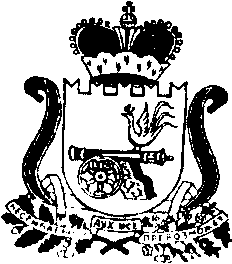 